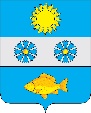 АДМИНИСТРАЦИЯ МУНИЦИПАЛЬНОГО ОБРАЗОВАНИЯКУРИЛОВСКОЕ СОБИНСКОГО РАЙОНА                                               ПОСТАНОВЛЕНИЕ17.01.2019                                                                                                         № 6                                                                                                                                  Об утверждении Плана  противодействия коррупции в  муниципальном образовании Куриловское Собинского района на 2019-2020 годы 	В соответствии с Указом Президента Российской Федерации от 29.06.2018 №  378 «О национальном плане противодействия коррупции на 2018-2020 годы», Законом Владимирской области от 10.11.2008 № 181-ОЗ «О противодействии коррупции во Владимирской области», распоряжения администрации Владимирской области от 27.12.2018 № 925-р, в целях повышения эффективности деятельности администрации муниципального образования Куриловское Собинского района по профилактике коррупционных правонарушений,  администрация    поселения   п о с т а н о в л я е т:	1. Утвердить план «Противодействие коррупции в администрации муниципального образования Куриловское Собинского района   на 2019-2020 годы» согласно приложению.          2. Контроль за исполнением настоящего постановления оставляю  за  собой.         3. Настоящее постановление вступает в силу со дня его подписания и  подлежит размещению на сайте администрации  Куриловского  поселения.Глава администрации                                                     О.В.Арабей Приложение кпостановлению  администрации муниципального образования Куриловское Собинского района  от   17.01.2019  № 6   План«Противодействие коррупции в администрации муниципального образования Куриловское Собинского района            на 2019-2020 годы Цели и задачи Плана.Цели:- снижение уровня коррупции при исполнении государственных функций и предоставлении государственных услуг;- устранение причин и условий, порождающих коррупцию в муниципальном образовании Куриловское;-предупреждение коррупционных правонарушений;-предупреждение коррупционных рисков;-обеспечение защиты прав и законных интересов граждан от негативных проявлений, связанных с коррупцией, а также доверия граждан к органам государственной власти.   Для достижения указанных целей требуется решение следующих задач:-противодействие коррупции в органах местного самоуправления;- совершенствование деятельности  по размещению заказов для нужд муниципального образования Куриловское;- организация проведения экспертизы нормативных правовых актов муниципального образования Куриловское, их проектов, а также административных регламентов по предоставлению государственных услуг и исполнению государственных функций на коррупциогенность;- организация и осуществление контроля за исполнением служащими администрации ограничений и запретов, установленных законодательством о государственной гражданской службе, и предоставлением сведений о доходах, расходах, об имуществе и обязательствах имущественного характера своих и членов их семей;- формирование нетерпимого отношения к проявлениям коррупции и осуществление антикоррупционной пропаганды;-информирование населения о деятельности администрации муниципального образования Куриловское;- содействие в реализации прав граждан и организаций на доступ к информации о выявленных фактах коррупции и коррупционных факторах, а также их свободное освещение в средствах массовой информации.    План реализуется в соответствии с прилагаемым перечнем мероприятий по реализации Плана, обеспечивающим достижение названных целей и выполнение задач.                 Ожидаемые результаты Плана. В результате реализации плана предполагается достижение следующих положительных результатов:- повышение эффективности противодействия коррупционным проявлениям;- укрепление доверия населения к деятельности администрации муниципального образования Куриловское;- снижение количества коррупционных факторов в нормативных правовых актах;- повышение информированности населения о деятельности органов местного самоуправления;- повышение уровня правосознания муниципальных служащих;- повышение открытости органов власти для граждан в системе государственных закупок и деятельности органов власти в целом;- соблюдение этических норм и правил служебного поведения служащими, повышение уровня доверия к ним граждан.ПЕРЕЧЕНЬМЕРОПРИЯТИЙ ПО РЕАЛИЗАЦИИ ПЛАНА «ПРОТИВОДЕЙСТВИЕ КОРРУПЦИИ В МУНИЦИПАЛЬНОМ ОБРАЗОВАНИИ КУРИЛОВСКОЕ  СОБИНСКОГО РАЙОНА Nп/пМероприятиеОтветственный исполнительСрок выполнения1234Обеспечение единообразного применения законодательства Российской Федерации о противодействии коррупции в целях повышения эффективности механизмов предотвращения и урегулирования конфликта интересовОбеспечение единообразного применения законодательства Российской Федерации о противодействии коррупции в целях повышения эффективности механизмов предотвращения и урегулирования конфликта интересовОбеспечение единообразного применения законодательства Российской Федерации о противодействии коррупции в целях повышения эффективности механизмов предотвращения и урегулирования конфликта интересовОбеспечение единообразного применения законодательства Российской Федерации о противодействии коррупции в целях повышения эффективности механизмов предотвращения и урегулирования конфликта интересов1.1Обеспечить контроль за соблюдением лицами, замещающими муниципальные должности требований законодательства Российской Федерации о противодействии коррупции в части предотвращения и урегулирования конфликта интересов, в том числе за привлечением таких лиц к ответственности в случае их несоблюдения; проведения обобщения фактов несоблюдения требований о предотвращении и урегулировании конфликта интересов, принятия мер в отношении виновных лиц.Заместитель главы администрацииПостоянно, анализ – ежегодно до 1 декабря1.2.Обеспечить эффективность кадровой работы в части ведения личных дел лиц, замещающих муниципальные должности, в том числе контроля за актуализацией сведений, содержащихся в анкетах, представляемых при назначении на указанные должности, об их родственниках и свойственниках в целях выявления возможного конфликта интересов, документальное подтверждение государственной регистрации новых актов гражданского состояния в соответствии с Федеральным законом от 15.11.1997 №143-ФЗ «Об актах гражданского состояния»Заместитель главы администрацииПостоянно1.3.Обеспечить проведение анализа соблюдения запретов, ограничений и требований, установленных в целях противодействия коррупции.Глава администрацииПостоянно1.4.Обеспечить проведение антикоррупционной экспертизы нормативных правовых актов МО Куриловское Собинского районаЗаместитель главы администрацииПостоянноРаздел П. Организационные мероприятия общего методического и правового характераРаздел П. Организационные мероприятия общего методического и правового характераРаздел П. Организационные мероприятия общего методического и правового характераРаздел П. Организационные мероприятия общего методического и правового характера2.1.Проведение заседаний Комиссии по координации работы по противодействию коррупции в муниципальном образовании Куриловское сельское поселение (далее - Комиссия)Комиссия по вопросам противодействия коррупции Как правило, один раз в квартал2.2.Обеспечение нормативно-правового сопровождения деятельности КомиссииГлава администрацииПостоянно2.3.Обеспечение размещения проектов нормативных правовых актов муниципального образования Куриловское  в информационно-телекоммуникационной сети Интернет в целях обеспечения возможности проведения независимой антикоррупционной экспертизыЗаместитель главы администрацииПостоянно2.3.Обеспечение размещения проектов нормативных правовых актов муниципального образования Куриловское  в информационно-телекоммуникационной сети Интернет в целях обеспечения возможности проведения независимой антикоррупционной экспертизыПостоянно2.4.Проведение оценок коррупционных рисков, возникающих при реализации полномочий администрации, внесение уточнений в Перечень должностей муниципальной службы, замещение которых связано с коррупционными рискамиГлава администрацииежегодно2.5.Систематический анализ коррупционных рисков, возникающих при реализации своих функций муниципальными служащими, работниками администрации.Глава администрацииежеквартально2.6. Проведение антикоррупционной экспертизы нормативных правовых актов и проектов нормативных правовых актов МО КуриловскоеЗаместитель главы администрацииПостоянно2.7.Осуществление комплекса организационных, разъяснительных и иных мер по соблюдению лицами, замещающими муниципальные должности в муниципальном образовании Куриловское,  на которых распространяются антикоррупционные стандарты поведения, ограничений, запретов и по исполнению обязанностей, установленных в целях противодействия коррупции (в том числе ограничений, касающихся получения подарков, недопустимости поведения, которое может восприниматься окружающими как обещание или предложение дачи взятки либо как согласие принять взятку или как просьба о даче взятки)Комиссия по соблюдению требований к служебному поведению и урегулированию конфликта интересов в администрацииПостоянно2.8.Подготовить предложения о внесении изменений в нормативные правовые акты в части установления дополнительных гарантий обеспечения независимой антикоррупционной экспертизы нормативных правовых актов (проектов нормативных правовых актов) органов государственной власти области, в том числе предусматривающее создание единых региональных интернет-порталов для размещения проектов указанных актов в целях их общественного обсуждения и проведения независимой антикоррупционной экспертизыКомиссия по соблюдению требований к служебному поведению и урегулированию конфликта интересов в администрацииНоябрь2.8.Подготовить предложения о внесении изменений в нормативные правовые акты в части установления дополнительных гарантий обеспечения независимой антикоррупционной экспертизы нормативных правовых актов (проектов нормативных правовых актов) органов государственной власти области, в том числе предусматривающее создание единых региональных интернет-порталов для размещения проектов указанных актов в целях их общественного обсуждения и проведения независимой антикоррупционной экспертизыНоябрьРаздел Ш. Профилактика коррупционных правонарушений, работа с кадрами органов исполнительной власти поселенияРаздел Ш. Профилактика коррупционных правонарушений, работа с кадрами органов исполнительной власти поселенияРаздел Ш. Профилактика коррупционных правонарушений, работа с кадрами органов исполнительной власти поселенияРаздел Ш. Профилактика коррупционных правонарушений, работа с кадрами органов исполнительной власти поселения3.1.Проведение заседаний комиссий по соблюдению требований к служебному поведению муниципальных служащих и урегулированию конфликта интересовСовет народных депутатовГлава администрацииПри наличии оснований3.1.Проведение заседаний комиссий по соблюдению требований к служебному поведению муниципальных служащих и урегулированию конфликта интересовПри наличии оснований3.1.Проведение заседаний комиссий по соблюдению требований к служебному поведению муниципальных служащих и урегулированию конфликта интересовПри наличии оснований3.2.Обеспечение предоставления актуальной информации о государственных услугах посредством информационной системы  . Официальный сайт сети Интернет.Заместитель главы администрацииПостоянно3.3Разработка и тиражирование методических и информационно-разъяснительных материалов об антикоррупционных стандартах поведения для государственных гражданских служащих, а также работников государственных организаций, на которых распространены антикоррупционные стандарты поведенияПостоянно3.3Разработка и тиражирование методических и информационно-разъяснительных материалов об антикоррупционных стандартах поведения для государственных гражданских служащих, а также работников государственных организаций, на которых распространены антикоррупционные стандарты поведенияКомиссия по соблюдению требований к служебному поведению и урегулированию конфликта интересов в администрацииПостоянно3.4.Организация повышения квалификации государственных гражданских служащих, в должностные обязанности которых входит участие в противодействии коррупцииПостоянно3.4.Организация повышения квалификации государственных гражданских служащих, в должностные обязанности которых входит участие в противодействии коррупцииКомиссия по соблюдению требований к служебному поведению и урегулированию конфликта интересов в администрацииПостоянно3.5.Организация работы по контролю за уведомлением  муниципальными служащими  о намерении выполнять иную оплачиваемую работуКомиссия по соблюдению требований к служебному поведению и урегулированию конфликта интересов в администрацииПостоянно3.5.Организация работы по контролю за уведомлением  муниципальными служащими  о намерении выполнять иную оплачиваемую работуПостоянно3.5.Организация работы по контролю за уведомлением  муниципальными служащими  о намерении выполнять иную оплачиваемую работуПостоянно3.6Осуществление комплекса организационных, разъяснительных и иных мер по недопущению гражданскими служащими поведения, которое может восприниматься окружающими как обещание или предложение дачи взяткиКомиссия по соблюдению требований к служебному поведению и урегулированию конфликта интересов в администрацииПостоянно3.7.Разработка с участием общественных объединений, уставной задачей которых является участие в противодействии коррупции, и других институтов гражданского общества комплекса организационных, разъяснительных и иных мер по соблюдению гражданскими служащими администрации  поселения, органов исполнительной власти поселения и работниками организаций, созданных для выполнения задач, поставленных перед органами власти области, запретов, ограничений и требований, установленных в целях противодействия коррупцииКомиссия по соблюдению требований к служебному поведению и урегулированию конфликта интересов в администрацииОктябрьРаздел VI. Обеспечение открытости и доступности информации и формирование нетерпимого отношения к коррупцииРаздел VI. Обеспечение открытости и доступности информации и формирование нетерпимого отношения к коррупцииРаздел VI. Обеспечение открытости и доступности информации и формирование нетерпимого отношения к коррупцииРаздел VI. Обеспечение открытости и доступности информации и формирование нетерпимого отношения к коррупции4.1.Взаимодействие с правоохранительными органами в вопросах профилактики и выявления фактов коррупции в органах власти , выработка согласованных действий органов и должностных лиц, к функциональным обязанностям которых относится выявление и пресечение коррупционных правонарушенийКомиссия по соблюдению требований к служебному поведению и урегулированию конфликта интересов в администрацииПостоянно4.1.Взаимодействие с правоохранительными органами в вопросах профилактики и выявления фактов коррупции в органах власти , выработка согласованных действий органов и должностных лиц, к функциональным обязанностям которых относится выявление и пресечение коррупционных правонарушенийУправление Федеральной налоговой службы РФ по Владимирской области (по согласованию)Постоянно4.2.Обеспечение работы "горячих линий", "телефонов доверия", "Интернет-приемных" на официальном сайте администрации Куриловского поселения и органов исполнительной власти области в сети Интернет с целью улучшения обратной связи с гражданами и организациями, а также получения сигналов о фактах коррупцииЗаместитель главы администрацииПостоянно4.2.Обеспечение работы "горячих линий", "телефонов доверия", "Интернет-приемных" на официальном сайте администрации Куриловского поселения и органов исполнительной власти области в сети Интернет с целью улучшения обратной связи с гражданами и организациями, а также получения сигналов о фактах коррупцииКомиссия по соблюдению требований к служебному поведению и урегулированию конфликта интересов в администрацииПостоянно4.2.Обеспечение работы "горячих линий", "телефонов доверия", "Интернет-приемных" на официальном сайте администрации Куриловского поселения и органов исполнительной власти области в сети Интернет с целью улучшения обратной связи с гражданами и организациями, а также получения сигналов о фактах коррупцииПостоянно4.3.Обеспечение открытости и гласности в работе органов исполнительной власти поселения и  администрации  при проведении конкурсов на замещение вакантных должностей, формировании кадрового резерва на муниципальной службеКомиссия по соблюдению требований к служебному поведению и урегулированию конфликта интересов в администрацииПостоянно4.4.Размещение информации о земельных участках, находящихся в собственности поселения, на официальном сайте в сети ИнтернетЗаведующий отделом землеустройства и муниципального имуществаПостоянно4.5.Размещение информации о неиспользуемых земельных участках, находящихся в собственности поселения, на официальном сайте в сети ИнтернетЗаведующий отделом землеустройства и имуществаПостоянно4.6.Размещение информации о приватизации объектов, находящихся в собственности поселения, на официальном сайте в сети Интернет и газете "Доверие"Заведующий отделом землепользования и имуществаПостоянно4.7.Обеспечение открытости и прозрачности процедуры закупок путем размещения полной информации о закупках в единой информационной системе, создание равных условий для обеспечения конкуренции между участниками закупок и участие в котировочной комиссии по рассмотрению и оценке заявок участников размещения заказа и принятие решений по итогам закупокЗаместитель главы по финансовым вопросамПостоянно4.7.Обеспечение открытости и прозрачности процедуры закупок путем размещения полной информации о закупках в единой информационной системе, создание равных условий для обеспечения конкуренции между участниками закупок и участие в котировочной комиссии по рассмотрению и оценке заявок участников размещения заказа и принятие решений по итогам закупокПостоянно4.8Обеспечение проведения антикоррупционного анализа при заключении контрактов стоимостью более 1000000 рублей. Проведение анализа сделки, проверки предполагаемого поставщика услуг (контрагента) на предмет наличия признаков личной заинтересованности заказчика (т.е. возможности получения доходов в виде денег, иного имущества, в том числе имущественных прав, услуг имущественного характера, результатов выполненных работ или каких-либо выгод (преимуществ)) с целью недопущения конфликта интересовЗаместитель главы по финансовым вопросамПостоянно4.8Обеспечение проведения антикоррупционного анализа при заключении контрактов стоимостью более 1000000 рублей. Проведение анализа сделки, проверки предполагаемого поставщика услуг (контрагента) на предмет наличия признаков личной заинтересованности заказчика (т.е. возможности получения доходов в виде денег, иного имущества, в том числе имущественных прав, услуг имущественного характера, результатов выполненных работ или каких-либо выгод (преимуществ)) с целью недопущения конфликта интересовКомиссия по соблюдению требований к служебному поведению и урегулированию конфликта интересов в администрацииПостоянно4.9.Размещение сведений о доходах, расходах, об имуществе и обязательствах имущественного характера лиц, замещающих муниципальные должности поселения их супругов и несовершеннолетних детей в информационно-телекоммуникационной сети "Интернет" на официальных сайтах администрации  поселенияКомиссия по соблюдению требований к служебному поведению и урегулированию конфликта интересов в администрацииII квартал4.9.Размещение сведений о доходах, расходах, об имуществе и обязательствах имущественного характера лиц, замещающих муниципальные должности поселения их супругов и несовершеннолетних детей в информационно-телекоммуникационной сети "Интернет" на официальных сайтах администрации  поселенияОрганы исполнительной власти II квартал4.9.Размещение сведений о доходах, расходах, об имуществе и обязательствах имущественного характера лиц, замещающих муниципальные должности поселения их супругов и несовершеннолетних детей в информационно-телекоммуникационной сети "Интернет" на официальных сайтах администрации  поселенияОрганы местного самоуправления  (по согласованию)II квартал4.10Оказание содействия средствам массовой информации в широком освещении мер по противодействию коррупции, принимаемых органами исполнительной власти поселенияКомиссия по соблюдению требований к служебному поведению и урегулированию конфликта интересов в администрацииПостоянноРаздел V. Противодействие коррупции в органах исполнительной власти поселенияРаздел V. Противодействие коррупции в органах исполнительной власти поселенияРаздел V. Противодействие коррупции в органах исполнительной власти поселенияРаздел V. Противодействие коррупции в органах исполнительной власти поселения5.1.Обеспечение контроля за своевременным представлением лицами, замещающими должности, осуществление полномочий по которым влечет за собой обязанность представлять сведения о своих доходах, расходах, об имуществе и обязательствах имущественного характера, а также доходах, расходах, об имуществе и обязательствах имущественного характера своих супруги (супруга) и несовершеннолетних детей, также лицами, претендующими на замещение должностей государственной гражданской службы, соответствующих сведенийКомиссия по соблюдению требований к служебному поведению и урегулированию конфликта интересов в администрацииВ срок до 30 апреля5.2.Проведение проверок достоверности и полноты сведений о доходах, об имуществе и обязательствах имущественного характера, представленных лицами, замещающими должности, осуществление полномочий по которым влечет за собой обязанность представлять такие сведения, также лицами, претендующими на замещение этих должностей государственной гражданской службыКомиссия по соблюдению требований к служебному поведению и урегулированию конфликта интересов в администрацииПри наличии оснований5.3.Проведение проверок в порядке, установленном Федеральным законом от 03.12.2012 N 230-ФЗ "О контроле за соответствием расходов лиц, замещающих государственные должности, и иных лиц их доходам"Комиссия по соблюдению требований к служебному поведению и урегулированию конфликта интересов в администрацииПри наличии оснований5.4.Проведение проверок и применение соответствующих мер ответственности в отношении определенного законом круга лиц по каждому случаю несоблюдения ограничений, запретов и неисполнения обязанностей, установленных законом в целях противодействия коррупцииКомиссия по соблюдению требований к служебному поведению и урегулированию конфликта интересов в администрацииПри наличии оснований5.4.1.Обеспечение контроля за применением предусмотренных законодательством мер юридической ответственности в каждом случае несоблюдения запретов, ограничений и требований, установленных в целях противодействия коррупции, в том числе мер по предотвращению и (или) урегулированию конфликта интересовКомиссия по соблюдению требований к служебному поведению и урегулированию конфликта интересов в администрацииПостоянно5.4.2.Обеспечение выполнения требований законодательства о предотвращении и урегулировании конфликта интересов на государственной гражданской службеКомиссия по соблюдению требований к служебному поведению и урегулированию конфликта интересов в администрацииПостоянно4.5.Проведение проверок по фактам обращения в целях склонения государственного гражданского служащего к совершению коррупционных правонарушений с ведением журнала регистрации уведомленийКомиссия по соблюдению требований к служебному поведению и урегулированию конфликта интересов в администрацииПо мере поступления уведомлений4.6.Проведение анализа работы комиссий по соблюдению требований к служебному поведению государственных гражданских служащих (муниципальных служащих) и урегулированию конфликта интересовКомиссия по соблюдению требований к служебному поведению и урегулированию конфликта интересов в администрацииЕжеквартально4.7.Проведение анализа соблюдения запретов, ограничений и требований, касающихся получения отдельными категориями лиц подарков в связи с протокольными мероприятиями, со служебными командировками и с другими официальными мероприятиямиКомиссия по соблюдению требований к служебному поведению и урегулированию конфликта интересов в администрацииДекабрь4.8.Проведение анализа соблюдения ограничений и требований, касающихся выполнения гражданскими служащими иной оплачиваемой работыКомиссия по соблюдению требований к служебному поведению и урегулированию конфликта интересов в администрацииДекабрь4.9.Проведение анализа соблюдения ограничений и требований, касающихся обязанности гражданских служащих уведомлять об обращениях в целях склонения к совершению коррупционных правонарушенийКомиссия по соблюдению требований к служебному поведению и урегулированию конфликта интересов в администрацииДекабрь